Tasmanian Photographic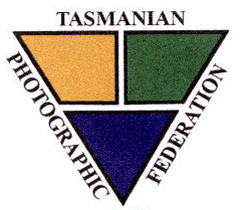           Federation Inc.    Interclub Comp		     /POY  No_______________Date_____________Tasmanian Photographic          Federation Inc.    Interclub Comp		     /POY  No_______________Date_____________Tasmanian Photographic          Federation Inc.    Interclub Comp		     /POY  No_______________Date_____________Tasmanian Photographic          Federation Inc.    Interclub Comp		     /POY  No_______________Date_____________Tasmanian Photographic          Federation Inc.    Interclub Comp		     /POY  No_______________Date_____________Tasmanian Photographic          Federation Inc.    Interclub Comp		     /POY  No_______________Date_____________Tasmanian Photographic          Federation Inc.    Interclub Comp		     /POY  No_______________Date_____________Tasmanian Photographic          Federation Inc.    Interclub Comp		     /POY  No_______________Date_____________Tasmanian Photographic          Federation Inc.    Interclub Comp		     /POY  No_______________Date_____________Tasmanian Photographic          Federation Inc.    Interclub Comp		     /POY  No_______________Date_____________Tasmanian Photographic          Federation Inc.    Interclub Comp		     /POY  No_______________Date_____________Tasmanian Photographic          Federation Inc.    Interclub Comp		     /POY  No_______________Date_____________Tasmanian Photographic          Federation Inc.    Interclub Comp		     /POY  No_______________Date_____________Tasmanian Photographic          Federation Inc.    Interclub Comp		     /POY  No_______________Date_____________Tasmanian Photographic          Federation Inc.    Interclub Comp		     /POY  No_______________Date_____________Tasmanian Photographic          Federation Inc.    Interclub Comp		     /POY  No_______________Date_____________Tasmanian Photographic          Federation Inc.    Interclub Comp		     /POY  No_______________Date_____________Tasmanian Photographic          Federation Inc.    Interclub Comp		     /POY  No_______________Date_____________Tasmanian Photographic          Federation Inc.    Interclub Comp		     /POY  No_______________Date_____________Tasmanian Photographic          Federation Inc.    Interclub Comp		     /POY  No_______________Date_____________Tasmanian Photographic          Federation Inc.    Interclub Comp		     /POY  No_______________Date_____________